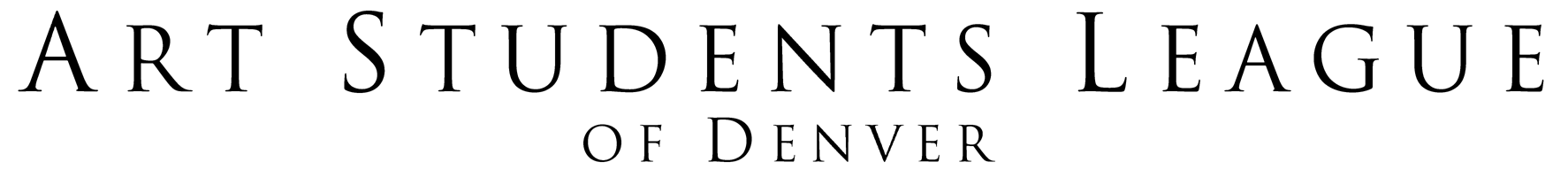 Becas para el campamento de verano para jóvenes 6 a 17 años de edad de 2018Directrices y postulaciónLa Liga de Estudiantes de Arte de Denver (Art Students League of Denver, ASLD) otorga becas, cuándo estén disponibles, para asistir a los Campamentos de Verano KidART y Talleres de Estudio para Adolescentes para jóvenes de 6 a 17 años de edad.  La intención del programa de becas es proveer el acceso igualitario a la educación dentro de las artes visuales a las personas quienes tengan un fuerte deseo de aprender, pero que no cuentan con los medios financieros para nuestras clases.  Favor de consultar nuestros folletos de los Campamentos de Verano KidART y Talleres de Estudio para Adolescentes para obtener detalles sobre lo que se ofrece.  Si no cuenta con un folleto, favor de hablar al número 303-778-6990, extensión cero (0), para recibir uno por correo postal o visite al sitio www.asld.org.Becas y premiosLas personas premiadas recibirán una beca completa o parcial en base a los requisitos.  Se evalúan y otorgan las becas por orden de postulación hasta que se utilicen todos los fondos.  Las becas no incluyen bocadillos, almuerzo ni transporte desde ASLD ni de vuelta.  Las inscripciones para los campamentos están limitadas a los cupos disponibles en los campamentos solicitados.  Es posible que se les pida a los recipientes y a sus instructores llenar una evaluación después de el término de la beca.Beca completa:  Se requiere un copago de $10 por campamento al inscribirse.  Esta tarifa cubre la matricula para dos (2) campamentos de medio día de una semana O un (1) campamento de medio día de dos semanas.  La beca también cubre materiales de arte, supervisión antes y después del campamento si es necesario y una membresía de joven con ASLD con duración de un año. Beca parcial:  Las personas premiadas reciben un descuento de un 50% de la matricula para dos (2) campamentos de medio día de una semana O un (1) campamento de arcilla de medio día de dos semanas.  Las becas parciales cubren una membresía de joven con ASLD con duración de un año. La beca parcial no incluye  tarifas de materiales ni supervisión.  Se requiere cancelar los pagos al inscribirse.  Requisitos para las becas:Los postulantes deben ser residentes de Colorado. Las becas están basadas en las necesidades financieras (favor de ver la tabla a continuación).  Los jóvenes solo pueden postular para una Beca de Campamento de Verano cada año.  Los jóvenes sí pueden postular separadamente para una Beca Continua para Jóvenes.  Aceptamos postulaciones de múltiples jóvenes dentro del mismo hogar.  Se debe someter un comprobante de ingresos (impuestos sobre ingresos o talones de pago) con la postulación y formularios de inscripción para que esté completa su postulación.  No se evaluarán las postulaciones incompletas.  La Liga reserva el derecho de otorgar becas a su discreción.  Las becas no tienen un valor en efectivo, y no ofrecemos transferencias ni créditos.Postulación a una beca para el campamento de verano para jóvenes de 6 a 17 años de edad de 2018NOMBRE DEL NIÑO: _________________________________________________________________________________________NOMBRE DE MADRE/PADRE/TUTOR LEGAL: ____________________________________________________________________DIRECCIÓN: ________________________________________________________________________________________________CIUDAD:  __________________________   CÓDIGO POSTAL: _______________	 CONDADO: ________________________         TELÉFONO:  ______________________________    CORREO ELECTRÓNICO: __________________________________________¿Cuál es el ingreso anual de su hogar?  _______________________¿Cuántos miembros familiares son parte de su hogar?   ____________¿Cumple con los requisitos para algún programa de subsidios gubernamental (estampillas para alimentos, Medicaid, etc.)?              [ Sí ]		[ No ] Si respondió que “sí,” favor de indicar cuales subsidios recibe y la cantidad que recibe:__________________________________________________________________________________________________¿Ha recibido antes una beca de la Liga de Estudiantes de Arte?     [ Sí ]       [ No ]	Si respondió que “sí”, ¿cuál fue la cantidad y cuándo fue? _______________________________________¿Ha recibido becas de otras escuelas?         [ Sí ]         [ No ]	Si respondió que “sí”, ¿cuál fue la cantidad y cuándo fue? _______________________________________Para recibir concesiones de becas de muchas de las fundaciones que financian nuestro programa de becas, se requiere registrar el origen étnico de nuestros estudiantes becados.  Gracias por indicar su origen étnico u origen cultural:[  ]  Caucásico        [  ]  Afroamericano      [  ]  Asiático/Isleño del Pacífico      [  ]  Hispano/Latino       
[  ]  Nativo Americano    [  ]  Otro       Favor de especificar: _________________________________________________¿Por qué desea participar en los campamentos de verano en la Liga de Estudiantes de Arte de Denver?________________________________________________________________________________________________________________________________________________________________________________________________________________________________________________________________________________________________________________________________________________________________________________________________________________________________________________________________________________________________________________________________________________________________________________________________________________________________________________________________________Información para inscripción al campamento: esta información se debe indicar para que se acepte su postulación.NOMBRE DEL NIÑO:  ________________________________________________________________________________________EDAD DEL NIÑO:  __________________  	FECHA DE NACIMIENTO (MES):  _______________    (AÑO): ___________________NOMBRE DE MADRE/PADRE/TUTOR LEGAL:  ____________________________________________________________________NOMBRE DE CONTACTO ALTERNATIVO:  _______________________________________________________________________   NÚMERO DEL TELÉFONO CELULAR o EL MEJOR NÚMERO DE TELÉFONO DEL CONTACTO ALTERNATIVO: ___________________________________________________________________________________RELACIÓN DEL CONTACTO DE EMERGENCIA CON EL NIÑO:  _____________________________________________________NOMBRE DE SU DOCTOR:  ___________________________________________________    
NÚMERO DE TELÉFONO DEL DOCTOR:  _______________________________________________OFICINA/HOSPITAL DEL MÉDICO:  ____________________________________________________________________________Después de revisar el catálogo de la Liga o el sitio de internet (www.asld.org), favor de listear la semana que se lleva a cabo, el título y el instructor de tres campamentos a los cuales le gustaría asistir en orden de preferencia, ya que será inscrito para los 2 primeros campamentos si existen cupos disponibles.  Los campamentos de arcilla de dos semanas cuentan como 2 campamentos. 
______________________________________________________________________________________________________________________________________________________________________________________________________________________________________________________________________________¿Necesita utilizar la opción de supervisión?   [ Sí ]     [ No ]	Si respondió que “sí”, favor de especificar durante cuáles sesiones:      [ AM ]    [ Medio día ]    [ PM ]¿Tiene alguna inquietud o requiere acomodaciones especiales para participar? La Liga de Estudiantes de Arte hará todo lo posible para cumplir con sus necesidades.        [  Sí  ]       [  No  ] Si respondió que “sí”, favor de explicar:  ____________________________________________________________________________________________________________________________________________________________________________________________________Las postulaciones se pueden presentar vía correo electrónico al a.ryan@asld.org, vía posteo o en persona.  Se debe someter un comprobante de ingresos con su postulación.  ASLD no aceptará postulaciones incompletas.  Las postulaciones a becas se evalúan por orden de llegada.  Favor de contactar a ASLD con cualquier pregunta al número 303.778.6990, extensión cero (0) o vía correo electrónico a a.ryan@asld.org.Al firmar esta postulación, usted afirma que toda la información proporcionada es correcta y que usted entiende la Política de Becas indicada en el presente documento. ____________________________________________________________________________Firma de Madre/Padre/Tutor legal					                                   FechaSometer postulaciones a:          Art Students League of DenverAttn: Youth/Teen Studio Scholarships200 Grant StreetDenver, CO  80203Límites de ingresos del hogar
para la beca completa Límites de ingresos del hogar
para la beca completa # de personas en el hogarIngreso bruto mensual2$2,8003$3,1504$3,4965$3,7796$4,0587$4,3388$4,617cada persona adicionalAgregar para cada persona: $279Límites de ingresos del hogar
para la beca parcial (50%)Límites de ingresos del hogar
para la beca parcial (50%)# de personas en el hogarIngreso bruto mensual2$4,4803$5,0404$5,5935$6,0476$6,4937$6,9408$7,387cada persona adicional Agregar para cada persona : $447